ANGLEŠČINA: RAZRED: 9.r 3. nivo – Kavšek, Zupančič7. teden dela od doma: 4. maj do 8. maj 2020Kopiranje ni potrebno. VSE naloge lahko rešuješ / prepišeš v svoj zvezek. Poglej navodila: Delo je razporejeno za 3 ure angleščine v tem tednu. Če imaš kakšno vprašanje, lahko učiteljico vprašaš po e-pošti ti ali tvoji starši. Naslov je: sabina.kavsek@os-brinje.si ali mateja.zupancic@os-brinje.si  Pričakujeva, da boš naloge vestno rešil, da jih bomo v času, ko se vrnemo, lahko samo pregledali. Seveda pa je najbolj pomembno to, da ostanete zdravi, upoštevate navodila in se doma naučite veliko novega. Ne obremenjujte se preveč, vseeno pa izpolnite svoje naloge po svojih najboljših močeh.Dragi učenci - učiteljice se trudimo s popravljanjem vaših izdelkov, ki jih pridno pošiljate (in prav je tako), vendar jih je veliko, zato jih boste nekateri dobili malo kasneje kot drugi. Hvala za vašo potrpežljivost.ura : Big Ideas – reading, vocabularyTHINK: Do you believe strongly in something? Have you ever heard about campaings when people try to achieve something big? Have you heard about a famous teenager Greta? This is the topic of today's lesson. Učbenik str. 68/1 – Preberi besedila na straneh 68 in 69, nato pa v zvezek napiši naslov »Big ideas« in zapiši besede iz kvadrata (vsi so samostalniki – nouns) poleg ustrezne modre besede iz besedil (vsi so glagoli – verbs). Poslušaj ali si nalogo ustrezno poslušal – klik na ikono: .Samostalnike 1. naloge (a belief, a signiture, ….) razloži še po angleško – »english – english definitions«. Če želiš, lahko te definicije pošlješ učiteljici, da ti preveri ustreznost razlage. Učbenik str. 69/ 6. naloga – poslušaj posnetek (lahko večkrat) o peticijah in v zvezek napiši »KEY PHRASES«, ki jih ustrezno dopolni. Posnetek: *** neobvezna naloga: Učbenik str. 69 – »Finished« - napiši pismo v angleščini, v katerem predlagaš neko spremembo na situacijo, ki se ti zdi problematična. Za zgled so ti lahko 4 besedila na str. 68 in 69. Dovolj je približno 5 povedi. Pismo pošlji učiteljici, da ti ga pregleda. ura : Being kind - readingTHINK: When was the last time you helped anyone? When did someone last do something kind for you? What was it?Učbenik str. 70/1. naloga – Preberi besedilo in za 3 osebe v zvezek zapiši katere službe imajo 3 omenjene osebe. 2.naloga: V celih stavkih zapiši zakaj so omenjene številke omenjene v besedilu.3.naloga: Na kratko zapiši ali so trditve resnične ali napačne.Razlaga besed: v angleščini razloži pomen besed: SPONTANEOUS, UNEMPLOYED, TO DONATE – DONATION, SUPPORT, KINDNESS – KIND. Ponovitev modalnih glagolov (poslušaj prilogo) + DZ str. 57ura : Revision exercisesV tej uri pa samo ponavljamo – malo po DZ, malo po spletu: DZ str. 59/3. in 4. nalogDZ str. 60 – vse naloge (preberi besedilo in reši naloge) 3 nove besede: BENEFIT = an advantage or profit gained from something (prednost, korist)REWARD = AWARD = something that is given in recognition of service, effort, or achievement (nagrada) Spletni kvizi za utrjevanje: Reši kvize, napiši rezultate v spodnjo razpredelnico, slikaj in pošlji učiteljici:First and second conditional: https://test-english.com/grammar-points/b1/first-and-second-conditionals/Tenses: https://quizizz.com/join/quiz/5d7e60a66f59fc001d46bea3/start?from=soloLinkShare&referrer=5e8f06778e56e3001d8fbb83Vocabulary: https://quizizz.com/join/quiz/5e4430414be6bc001fa0f4d7/start?from=soloLinkShare&referrer=5e8f06778e56e3001d8fbb83RESULTS OF MY ONLINE TESTS: *** neobvezno, pa morda zabavno in zanimivo poslušanje: 
We were talking about kindness this week and here are two short speeches about kindness for you to listen. There is never too much kindness, so BE KIND .https://www.youtube.com/watch?v=yn9VxUPlC5g&t=438sThis one is in Irish English: https://www.ted.com/talks/mark_kelly_how_one_act_of_kindness_a_day_can_change_your_lifeAnd a »meme« for the end . You can send your teacher one, too  .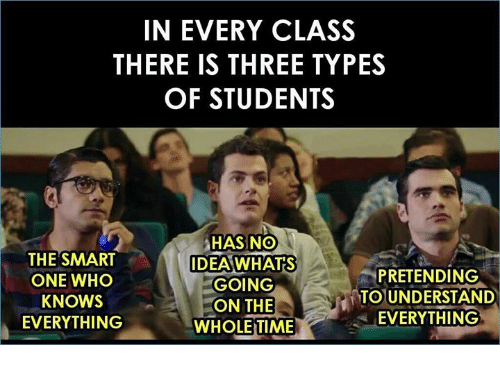 Ime in priimekFirst and Second Conditional TensesVocabulary